ГРАФИК проведения сходов граждан Лучевого сельского поселения Лабинского района на I квартал 2016 года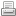 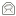 ГРАФИКпроведения сходов граждан Лучевого сельского поселенияЛабинского района с 01.08.2012 по 10.08. 2013 года№ п/пМесто проведения сходаДата и время проведения сходаТематика1пос.Луч06 февраля 2016 г. 09.30 ч.О состоянии миграционного контроля, работа участкового уполномоченного полиции, социально-значимые вопросы2  пос.Новолабинский20 февраля 2016 г. 11.00 ч.О состоянии миграционного контроля, работа участкового уполномоченного полиции, социально-значимые вопросы3х.Соколихин12 марта 2016 г., 09.30 ч.О состоянии миграционного контроля, работа участкового уполномоченного полиции, социально-значимые вопросы4пос.Мирный26 марта 2016 г., 11.00 чО состоянии миграционного контроля, работа участкового уполномоченного полиции, социально-значимые вопросы№ п/пМесто проведения сходаДата и время проведения сходаТематика1пос.Мирный04 августа 2013 г., 11.00 чВопросы незаконной миграции, об использовании земельных участков2пос.Луч03 августа 2013 г. 14.00 чВопросы незаконной миграции, об использовании земельных участков3х.Соколихин04 августа 2013 г., 14.00 чБлагоустройство, решение проблемных вопросов4п.Новолабинский10 августа 2013 г., 12.00 чБлагоустройство, решение проблемных вопросов